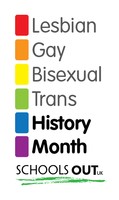 TASK 2In groups have a look at your magazine cover and decide what group of people it is aimed at (gender/interests/ sexual orientation/age/nationality etc.)Prompt Questions:What colours have been used? What are the connotations of these colours? Why have they used these colours?What is the main image? Who would this appeal to?What type of font is used? Where would you usually see this type of writing? What is the title of the magazine? What does this make you think of? What type of people does this link to? Are there any stereotypical things? (For example, the magazine has lots of pink and is aimed at girls)Are there any logos or adverts and who might be interested in these?TASK 2In groups have a look at your magazine cover and decide what group of people it is aimed at (gender/interests/ sexual orientation/age/nationality etc.)Prompt Questions:What colours have been used? What are the connotations of these colours? Why have they used these colours?What is the main image? Who would this appeal to?What type of font is used? Where would you usually see this type of writing? What is the title of the magazine? What does this make you think of? What type of people does this link to? Are there any stereotypical things? (For example, the magazine has lots of pink and is aimed at girls)Are there any logos or adverts and who might be interested in these?